                   Membership Details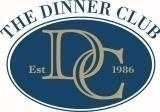                      	 SPECIAL OFFER Dining: Dancing: Black Tie Balls     Social events for the more discerning  unattached person age 40+                   Membership Details                     	 SPECIAL OFFER Dining: Dancing: Black Tie Balls     Social events for the more discerning  unattached person age 40+                   Membership Details                     	 SPECIAL OFFER Dining: Dancing: Black Tie Balls     Social events for the more discerning  unattached person age 40+                   Membership Details                     	 SPECIAL OFFER Dining: Dancing: Black Tie Balls     Social events for the more discerning  unattached person age 40+                   Membership Details                     	 SPECIAL OFFER Dining: Dancing: Black Tie Balls     Social events for the more discerning  unattached person age 40+Name:(Mr/Mrs/Miss/Ms/Dr)Address:Postcode:Telephone:Home:Home:Home:Home:Work:Work:Work:Work:Email:Age group: 40’s  □  50’s □ 60’s □  70’s □40’s  □  50’s □ 60’s □  70’s □40’s  □  50’s □ 60’s □  70’s □40’s  □  50’s □ 60’s □  70’s □How did you hear about The Dinner Club?Have you any dietary requirements or allergies?We are always interested to hear from members about restaurants and hotels they would recommend and their cuisine preferences We are always interested to hear from members about restaurants and hotels they would recommend and their cuisine preferences We are always interested to hear from members about restaurants and hotels they would recommend and their cuisine preferences We are always interested to hear from members about restaurants and hotels they would recommend and their cuisine preferences We are always interested to hear from members about restaurants and hotels they would recommend and their cuisine preferences What are your favourite restaurants and or hotels?Are you interested in dinners or the Black Tie Balls?Dinners: □ Black Tie Balls: □ All Dinner Club events: □Dinners: □ Black Tie Balls: □ All Dinner Club events: □Dinners: □ Black Tie Balls: □ All Dinner Club events: □Dinners: □ Black Tie Balls: □ All Dinner Club events: □The Dinner Club’s Current Membership fees: SPECIAL OFFER £99  for 12 MONTHS   6 months: £59.00           Renewal fee  6 months:     £49.0012 months:  £99.00         Renewal fee 12 months:     £89.00Please make all cheques payable to: The Dinner ClubTo pay by debit/credit card please phone The Dinner Club Head Office - telephone numbers as belowThe Dinner Club’s Current Membership fees: SPECIAL OFFER £99  for 12 MONTHS   6 months: £59.00           Renewal fee  6 months:     £49.0012 months:  £99.00         Renewal fee 12 months:     £89.00Please make all cheques payable to: The Dinner ClubTo pay by debit/credit card please phone The Dinner Club Head Office - telephone numbers as belowThe Dinner Club’s Current Membership fees: SPECIAL OFFER £99  for 12 MONTHS   6 months: £59.00           Renewal fee  6 months:     £49.0012 months:  £99.00         Renewal fee 12 months:     £89.00Please make all cheques payable to: The Dinner ClubTo pay by debit/credit card please phone The Dinner Club Head Office - telephone numbers as belowThe Dinner Club’s Current Membership fees: SPECIAL OFFER £99  for 12 MONTHS   6 months: £59.00           Renewal fee  6 months:     £49.0012 months:  £99.00         Renewal fee 12 months:     £89.00Please make all cheques payable to: The Dinner ClubTo pay by debit/credit card please phone The Dinner Club Head Office - telephone numbers as belowThe Dinner Club’s Current Membership fees: SPECIAL OFFER £99  for 12 MONTHS   6 months: £59.00           Renewal fee  6 months:     £49.0012 months:  £99.00         Renewal fee 12 months:     £89.00Please make all cheques payable to: The Dinner ClubTo pay by debit/credit card please phone The Dinner Club Head Office - telephone numbers as belowPlease return this form by email to: admin@thedinnerclubuk.comor Please hand the form to  Alan RobertsPlease return this form by email to: admin@thedinnerclubuk.comor Please hand the form to  Alan RobertsOffice Use:Date joined:             Expiry date:. Joined/ Renewal for 6 months    or     12 months Fee paid:  Cheque / Credit card /Cash /BANK TRANSFERPlease note in line with the GDPR legislation:                                     The Dinner Club will never share this information with anyone else without your express permission.Office Use:Date joined:             Expiry date:. Joined/ Renewal for 6 months    or     12 months Fee paid:  Cheque / Credit card /Cash /BANK TRANSFERPlease note in line with the GDPR legislation:                                     The Dinner Club will never share this information with anyone else without your express permission.Office Use:Date joined:             Expiry date:. Joined/ Renewal for 6 months    or     12 months Fee paid:  Cheque / Credit card /Cash /BANK TRANSFERPlease note in line with the GDPR legislation:                                     The Dinner Club will never share this information with anyone else without your express permission.Alan Roberts  Tel: (01244) 548816    Mobile: 07885 274671Website: www.thedinnerclubuk.com                                                The Dinner Club reserves the right to refuse application for membership without assigning a reason and to cancel the membership of any person for unsocial or improper behaviour not befitting The Dinner Club.Alan Roberts  Tel: (01244) 548816    Mobile: 07885 274671Website: www.thedinnerclubuk.com                                                The Dinner Club reserves the right to refuse application for membership without assigning a reason and to cancel the membership of any person for unsocial or improper behaviour not befitting The Dinner Club.Alan Roberts  Tel: (01244) 548816    Mobile: 07885 274671Website: www.thedinnerclubuk.com                                                The Dinner Club reserves the right to refuse application for membership without assigning a reason and to cancel the membership of any person for unsocial or improper behaviour not befitting The Dinner Club.Alan Roberts  Tel: (01244) 548816    Mobile: 07885 274671Website: www.thedinnerclubuk.com                                                The Dinner Club reserves the right to refuse application for membership without assigning a reason and to cancel the membership of any person for unsocial or improper behaviour not befitting The Dinner Club.Alan Roberts  Tel: (01244) 548816    Mobile: 07885 274671Website: www.thedinnerclubuk.com                                                The Dinner Club reserves the right to refuse application for membership without assigning a reason and to cancel the membership of any person for unsocial or improper behaviour not befitting The Dinner Club.The Dinner Club is the civilised way to make new friendsThe Dinner Club is the civilised way to make new friendsThe Dinner Club is the civilised way to make new friendsThe Dinner Club is the civilised way to make new friendsThe Dinner Club is the civilised way to make new friends